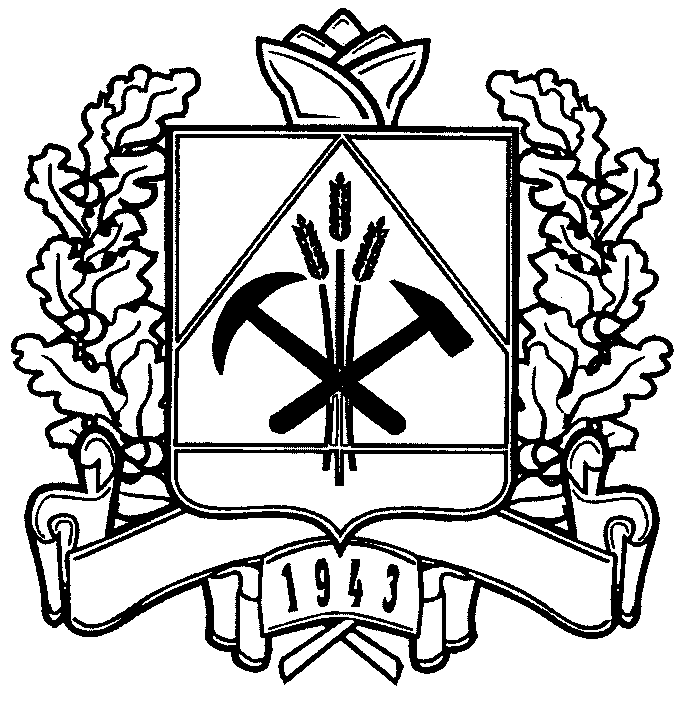 РОССИЙСКАЯ ФЕДЕРАЦИЯ КЕМЕРОВСКАЯ ОБЛАСТЬ ТАШТАГОЛЬСКИЙ МУНИЦИПАЛЬНЫЙ РАЙОН СОВЕТ НАРОДНЫХ ДЕПУТАТОВ СПАССКОГО ГОРОДСКОГО ПОСЕЛЕНИЯРЕШЕНИЕОт «_30_» _апреля_ 2015 года № _91_принято Советом народных депутатовСпасского городского поселенияОб утверждении Положения «О порядке организации и проведения публичных слушаний в муниципальном образовании Спасское городское поселение»На основании статьи 28 Федерального закона от 06.10.2003г. № 131 «Об общих принципах организации местного самоуправления в Российской Федерации», распоряжения Правительства РФ от 15.06.2010 № 982-р , распоряжения Коллегии Администрации Кемеровской области от 25.11.2010 №989-р «Об утверждении плана мероприятий по устранению административных барьеров в сфере строительства в Кемеровской области», руководствуясь статьей 17 Устава муниципального образования Спасское городское поселение, в целях упрощения принятия нормативно правовых актов муниципального образования Спасского городского поселенияРЕШИЛ:Утвердить положение «О порядке организации и проведения публичных слушаний в муниципальном образовании Спасское городское поселение согласно приложению №1;Настоящее решение подлежит обнародованию на информационном стенде администрации Спасского городского поселения, а также размещению на официальном сайте администрации Спасского городского поселения, http://spassk.ucoz.ru/Настоящее решение вступает в силу с момента обнародования.Председатель Совета народных депутатов Спасского городского поселения				Т.Н. ЕфремоваГлава Спасского городского поселения						 Н.В. ВолченкоПриложение №1 к решению Совета народных депутатов Спасского городского поселения От_30_._04_.2015 №_91_Глава I. ОБЩИЕ ПОЛОЖЕНИЯСтатья 1. Публичные слушанияПубличные слушания - это форма прямого волеизъявления граждан, реализуемая путем обсуждения жителями муниципального образования проектов муниципальных правовых актов по вопросам местного значения.Публичные слушания могут проводиться представительным органом муниципального образования или главой муниципального образования.Статья 2. Инициатива по проведению публичных слушанийПубличные слушания проводятся по инициативе:населения муниципального образования Спасское городское поселение;представительного органа муниципального образования;главы муниципального образования.Инициатива по проведению публичных слушаний, исходящая от представительного органа или главы муниципального образования выражается в принятии указанными органами соответствующих правовых актов.Инициатива по проведению публичных слушаний, исходящая от населения, выражается в направлении в представительный орган муниципального образования инициативной группой по проведению публичных слушаний соответствующего ходатайства в порядке, установленном настоящим Положением.Статья 3. Назначение публичных слушанийПубличные слушания, проводимые по инициативе населения или представительного органа муниципального образования, назначаются представительным органом муниципального образования.Публичные слушания, проводимые по инициативе главы муниципального образования, назначаются главой муниципального образования.Статья 4. Вопросы, выносимые на публичные слушанияНа публичные слушания в обязательном порядке выносятся:проект устава муниципального образования, а также проект муниципального правового акта о внесении изменений и дополнений в данный устав, кроме случаев, когда изменения в устав вносятся исключительно в целях приведения закрепляемых в уставе вопросов местного значения и полномочий по их решению в соответствие с Конституцией Российской Федерации, федеральными законами;проект местного бюджета и отчет о его исполнении;проекты планов и программ развития муниципального образования, проекты правил землепользования и застройки, проекты планировки территорий и проекты межевания территорий, а также вопросы предоставления разрешений на условно разрешенный вид использования земельных участков и объектов капитального строительства, вопросы отклонения от предельных параметров разрешенного строительства, реконструкции объектов капитального строительства, вопросы изменения одного вида разрешенного использования земельных участков и объектов капитального строительства на другой вид такого использования при отсутствии утвержденных правил землепользования и застройки;вопросы о преобразовании муниципального образования.На публичные слушания могут быть вынесены любые проекты муниципальных правовых актов по вопросам местного значения муниципального образования.Глава II. РЕАЛИЗАЦИЯ НАСЕЛЕНИЕМ МУНИЦИПАЛЬНОГО ОБРАЗОВАНИЯ ИНИЦИАТИВЫ ПО ПРОВЕДЕНИЮ ПУБЛИЧНЫХ СЛУШАНИЙ Статья 5. Порядок реализации населением инициативы по проведению публичных слушанийКаждый гражданин Российской Федерации или группа граждан, проживающие на территории муниципального образования Спасского городского поселения, обладающие избирательным правом, вправе образовать инициативную группу по проведению публичных слушаний.Инициативная группа по проведению публичных слушаний обращается в представительный орган муниципального образования с ходатайством о проведении публичных слушаний.В ходатайстве инициативной группы по проведению публичных слушаний указываются:вопрос (вопросы), предлагаемый (предлагаемые) инициативной группой для вынесения на публичные слушания;фамилия, имя, отчество, дата рождения, серия, номер и дата выдачи паспорта или иного документа, заменяющего паспорт гражданина, а также адрес места жительства члена (ов) инициативной группы, уполномоченных действовать от ее имени и представлять ее интересы.Ходатайство инициативной группы должно быть подписано всеми членами указанной группы.К ходатайству инициативной группы по проведению публичных слушаний прилагаются:протокол заседания инициативной группы по проведению публичных слушаний, на котором было принято решение о выдвижении инициативы проведения публичных слушаний;проект муниципального правого акта, предлагаемый для вынесения на публичные слушания;список всех членов инициативной группы с указанием фамилий, имен, отчеств, дат рождения и адресов места жительства.Представительный орган муниципального образования в течение 15 дней со дня поступления ходатайства инициативной группы по проведению публичных слушаний обязан рассмотреть ходатайство и приложенные к нему документы и принять решение:в случае соответствия указанных ходатайства и документов требованиям настоящего Положения, а также в случае соответствия выносимого на публичные слушания проекта муниципального правового акта требованиями законодательства - о назначении публичных слушаний;в противном случае - об отказе в назначении публичных слушаний.В случае отказа в проведении публичных слушаний, в решении представительного органа должны быть изложены причины отказа.Копия решения представительного органа в течение двух дней со дня принятия направляется представителям инициативной группы.Глава III. ПОРЯДОК НАЗНАЧЕНИЯ ПУБЛИЧНЫХ СЛУШАНИЙСтатья 6. Порядок назначения публичных слушанийПубличные слушания назначаются нормативным правовым актом представительного органа муниципального образования или главы муниципального образования.В нормативном правовом акте о назначении публичных слушаний должны быть указаны:дата проведения публичных слушаний;время проведения публичных слушаний;место проведения публичных слушаний;вопрос (вопросы), выносимый (выносимые) на публичные слушания.Дата проведения публичных слушаний назначается таким образом, чтобы период со дня принятия нормативно правового акта о назначении публичных слушаний до даты их проведения не менее 30 дней.Нормативный правовой акт представительного органа или главы муниципального образования о назначении публичных слушаний подлежит опубликованию (обнародованию) в срок не позднее 10 дней со дня принятия.Вместе с нормативным актом о назначении публичных слушаний подлежит опубликованию (обнародованию) проект выносимого на публичные слушания муниципального правового акта.Статья 7. Порядок назначения публичных слушаний представительным органом муниципального образованияС предложением о проведении представительным органом муниципального образования публичных слушаний может выступить депутат, группа депутатов, народ, комиссия представительного органа.Данное предложение вносится инициатором на рассмотрение представительного органа муниципального образования в письменном виде с обоснованием необходимости проведения публичных слушаний, изложением проекта муниципального правового акта, предлагаемого для вынесения на публичные слушания.Инициатива депутата, группы депутатов, населения, комиссии представительного органа муниципального образования, о проведении публичных слушаний подлежит рассмотрению на ближайшем заседании представительного органа.О назначении публичных слушаний представительным органом муниципального образования принимается решение.Решение о назначении публичных слушаний принимается простым большинством голосов присутствующих на заседании депутатов при наличии кворума.Статья 8. Порядок назначения публичных слушаний главой муниципального образованияГлава муниципального образования самостоятельно назначает публичные слушания путем принятия соответствующего постановления.Глава IV. ПОРЯДОК ПОДГОТОВКИ И ПРОВЕДЕНИЯ ПУБЛИЧНЫХ СЛУШАНИЙСтатья 9. Организация проведения публичных слушанийВ случае проведения публичных слушаний по инициативе представительного органа муниципального образования, их организация возлагается на рабочую группу, формируемую представительным органом муниципального образования.В случае проведения публичных слушаний по инициативе главы муниципального образования, их организация возлагается на рабочую группу, формируемую главой муниципального образования.В случае проведения публичных слушаний по инициативе населения, их организация возлагается на рабочую группу, формируемую представительным органом муниципального образования, главой муниципального образования и инициативной группой граждан.Статья 10. Формирование рабочей группы представительным органом муниципального образованияВ случае организации публичных слушаний по инициативе представительного органа, рабочая группа по их подготовке и проведению формируется из состава депутатского корпуса.Состав рабочей группы определяется на заседании представительного органа, на котором было принято решение о назначении публичных слушаний.Председатель представительного органа вносит на рассмотрение органа кандидатуры лиц, предлагаемых для включения в рабочую группу.Депутаты вправе выразить свое несогласие с представленными кандидатурами и внести на рассмотрение представительного органа свои предложения.Рабочая группа будет считаться сформированной, если за предлагаемый состав проголосовало большинство от присутствующих на заседании депутатов представительного органа.Состав рабочей группы по подготовке и проведению публичных слушаний оформляется решением представительного органа муниципального образования.Статья 11. Формирование рабочей группы главой муниципального образованияГлава муниципального образования формирует рабочую группу самостоятельно путем принятия соответствующего распоряжения.Рабочая группа по подготовке и проведению публичных слушаний формируется из числа работников аппарата Администрации муниципального образования, либо из иных лиц по согласованию.Статья 12. Формирование рабочей группы по подготовке и проведению публичных слушаний, инициированных населениемРабочая группа по подготовке и проведению публичных слушаний, инициированных населением, формируется на паритетных началах из депутатов представительного органа муниципального образования, представителей Администрации муниципального образования и инициативной группы.Избрание представительным органом муниципального образования депутатов, подлежащих включению в состав совместно формируемой рабочей группы, производится в порядке, указанном в статье 10 настоящего Положения.Члены рабочей группы от Администрации муниципального образования определяются распоряжением главы муниципального образования.Указанное распоряжение издается главой муниципального образования в течение пяти дней со дня принятия представительным органом муниципального образования решения о назначении публичных слушаний.Состав представителей инициативной группы граждан утверждается в течение пяти дней со дня принятия представительным органом муниципального образования решения о назначении публичных слушаний на заседании инициативной группы и оформляется соответствующим протоколом.
Статья 13. Порядок подготовки публичных слушанийПодготовка к проведению публичных слушаний осуществляется рабочей группой по подготовке и проведению публичных слушаний.Рабочая группа собирается на свое первое заседание не позднее 10 дней со дня принятия представительным органом решения о назначении публичных слушаний.На первом заседании рабочая группа:избирает из своего состава председателя и секретаря рабочей группы;утверждает план мероприятий по подготовке публичных слушаний с определением конкретных обязанностей каждого из членов рабочей группы;определяет основного докладчика по выносимой на публичные слушания теме;определяет содокладчиков по выносимой на публичные слушания теме;определяет дату следующего заседания рабочей группы.Если инициатива проведения публичных слушаний принадлежит представительному органу муниципального образования, основным докладчиком по теме публичных слушаний является один из депутатов.Если инициатива проведения публичных слушаний принадлежит главе муниципального образования, основным докладчиком по теме публичных слушаний является глава муниципального образования либо, в случае его отсутствия, должностное лицо, назначенное исполнять обязанности главы муниципального образования.Если инициатива проведения публичных слушаний принадлежит инициативной группе граждан, основным докладчиком по теме публичных слушаний является представитель инициативной группы.Для представления жителям муниципального образования, участвующим в публичных слушаний, наиболее полной информации по вынесенному на слушания вопросу, а также для обеспечения квалифицированного и ответственного обсуждения темы публичных слушаний, содокладчиками на публичных слушаниях могут быть определены депутаты, должностные лица Администрации муниципального образования, руководители муниципальных предприятий и учреждений, и по согласованию, представители общественных объединений, граждане.Содокладчикам, участвующим в слушаниях, рабочей группой заблаговременно рассылаются официальные уведомления, в соответствии с которыми они принимают участие в слушаниях.Не менее чем за три дня до проведения публичных слушаний, рабочей группой должны быть определены:порядок ведения публичных слушаний в соответствии с настоящим Положением;повестка публичных слушаний;члены рабочей группы, ответственные за организацию публичных слушаний в месте их проведения;окончательный список содокладчиков по теме публичных слушаний.Статья 14. Порядок ведения публичных слушанийПубличные слушания открывает председательствующий. В случае проведения публичных слушаний представительным органом муниципального образования, председательствующим является руководитель представительного органа.В случае проведения публичных слушаний главой муниципального образования, либо проведения публичных слушаний по инициативе населения, председательствующим является глава, либо должностное лицо, его заменяющее.Председательствующий ведет слушания и следит за порядком обсуждения вопросов повестки.Информационные материалы для публичных слушаний, проекты рекомендаций и иных документов, которые предполагается принять по результатам слушаний, готовятся рабочей группой по подготовке и проведению публичных слушаний.Публичные слушания начинаются кратким вступительным словом председательствующего, который информирует о существе обсуждаемого вопроса, его значимости, порядке проведения слушаний, оглашает докладчиков и темы выступлений.Затем слово предоставляется основному докладчику.После основного доклада, в соответствии с порядком ведения, слово предоставляется содокладчикам.После каждого выступления любой из участников публичных слушаний имеет право задать вопросы докладчику (содокладчику).Вопросы могут быть заданы как в устной, так и в письменной формах.Любой из жителей муниципального образования, участвующих в публичных слушаниях, вправе просить у председательствующего предоставить ему время для выступления.Все желающие выступить на слушаниях берут слово только с разрешения председательствующего.Продолжительность публичных слушаний определяется характером обсуждаемых вопросов.Председательствующий на слушаниях вправе принять решение о перерыве в слушаниях и об их продолжении в другое время.Секретарем рабочей группы ведется протокол публичных слушаний.В протоколе в обязательном порядке должны быть отражены позиции и мнения участников слушаний по обсуждаемому на слушаниях вопросу, высказанные ими в ходе слушаний.Протокол публичных слушаний подписывается председательствующим.Статья 15. Сроки проведения публичных слушанийПродолжительность процедуры подготовки и проведения публичных слушаний с момента оповещения жителей муниципального образования о проведении публичных слушаний не может быть более трех месяцев, за исключением:срока проведения публичных слушаний по проекту Устава муниципального образования, а также проект муниципального правового акта о внесении в него изменений и дополнений - один месяц со дня опубликования такого проекта;срока рассмотрения проекта местного бюджета и отчета об его исполнении - один месяц со дня опубликования такого проекта;срока рассмотрения проектов планов и программ развития муниципального образования - один месяц со дня опубликования такого проекта;срока проведения публичных слушаний по проекту генерального плана и проект нормативного правового акта Совета народных депутатов Спасского городского поселения о внесении изменений в генеральный план - не менее одного месяца и не более трех месяцев со дня оповещения жителей муниципального образования о времени и месте проведения публичных слушаний;срока проведения публичных слушаний по проекту правил землепользования и застройки - не менее двух и не более четырех месяцев со дня опубликования такого проекта;срока проведения публичных слушаний по порядку предоставления разрешения на условно разрешенный вид использования земельного участка или объекта капитального строительства - один месяц со дня принятия данного решения, (по мере необходимости) данный срок может быть сокращен до 25 календарных дней;срока проведения публичных слушаний по вопросу предоставления разрешения на условно разрешенный вид использования земельного участка или объекта капитального строительства, вопросы изменения одного вида разрешенного использования земельных участков и объектов капитального строительства на другой вид такого использования, в случае если данный вид земельного участка или объекта капитального строительства не входит в регламент Правил землепользования и застройки муниципального образования (при их наличии) - один месяц со дня принятия данного решения, (по мере необходимости) данный срок может быть сокращен до 25 календарных дней;срока проведения публичных слушаний по проектам планировки территории и проектам межевания территории - один месяц со дня принятия данного решения, (по мере необходимости) данный срок может быть сокращен до 25 календарных дней;срока проведения публичных слушаний по вопросу установления сервитутов на земельный участок - один месяц со дня принятия данного решения.Глава V. РЕЗУЛЬТАТЫ ПУБЛИЧНЫХ СЛУШАНИЙСтатья 15. Рекомендации по итогам проведения публичных слушанийПо итогам проведения публичных слушаний принимаются рекомендации.Рекомендации считаются принятыми, если за них проголосовало более половины всех участников публичных слушаний.Рекомендации, принятые на публичных слушаниях, учитываются органами и должностными лицами местного самоуправления при рассмотрении проекта соответствующего муниципального правового акта.Результаты рассмотрения доводятся до сведения населения муниципального образования путем опубликования (обнародования).Статья 16. Опубликование (обнародование) результатов публичных слушанийРекомендации, принятые на публичных слушаниях, а также протокол слушаний подлежат обязательному опубликованию (обнародованию) в срок не позднее 10 дней со дня окончания слушаний.Статья 17. Финансирование мероприятий, связанных с подготовкой и проведением публичных слушанийФинансирование мероприятий, связанных с подготовкой и проведением публичных слушаний, осуществляется за счет средств местного бюджета.